Preglej rešitve IN POPRAVI NAPAKE!Danes bomo ponovili PRIZME.a) KVADER ima 6 ploskev - pravokotnikov, po 2 sta skladni in vzporedni .P= 2(ab+ac+bc)	V = abcKolikšna je površina rezervoarja za vodo z dolžino 3m, širino 2m in višino 1,5m. Koliko litrov vode lahko nalijemo vanj?a=3m                P=2(3.2+3.1,5+2.1,5)                         V=3.2.1,5b=2m                P=2.13,5                                                V=9m3 (.1000)c=1,5m             P=27m2                                                  V=9000dm3P=?                                                                                    V=9000 lV=?                                              DZ 4 DEL  str. 48/8a=1m=10dm                    V=abc                          1dm3 …………. 7,8kgb=6dm                              V=10.6.0,2                  12dm3 ………. 12.7,8=93,6kg             c=2cm=0,2dm                 V=12dm3V=?a) KOCKA ima 6 ploskev -kvadratov .P= 6a2 	V=a3b) Koliko tehta železna kocka z robom 30cm, če 1dm3 tehta 7,8kg?a=30cm=3dm                        V=a3                    1dm3 ………. 7,8kgV=?                                          V=27dm3           27dm3 …….. 27.7,8=210,6kg        -se nadaljuje-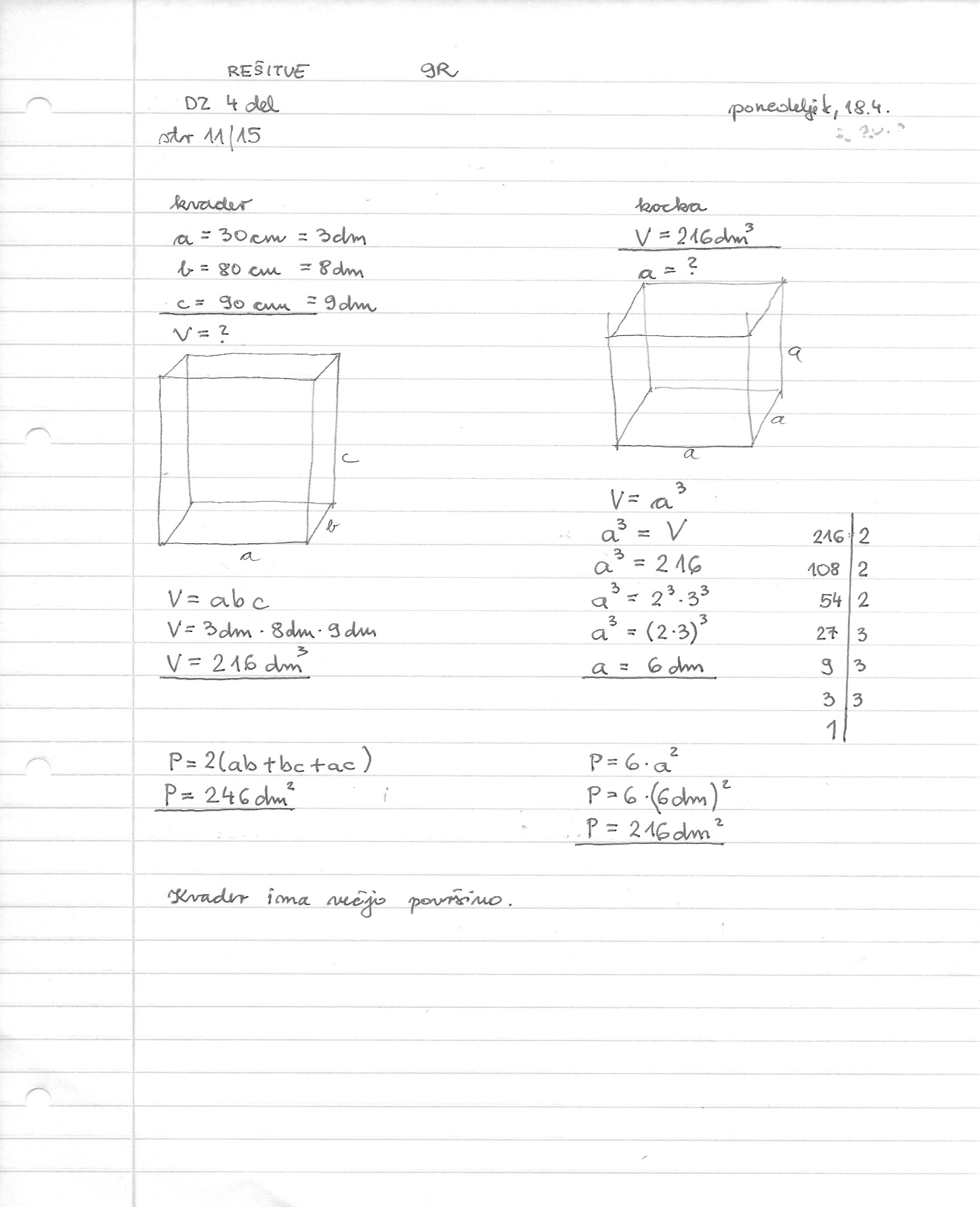 a) PRAVILNA ŠTIRISTRANA PRIZMA n=4 ima 2 osnovni ploskvi - kvadrataIn plašč sestavljajo 4 pravokotniki.                 P=2O+pl		O=a2		 pl=ov=4av		 V=Ov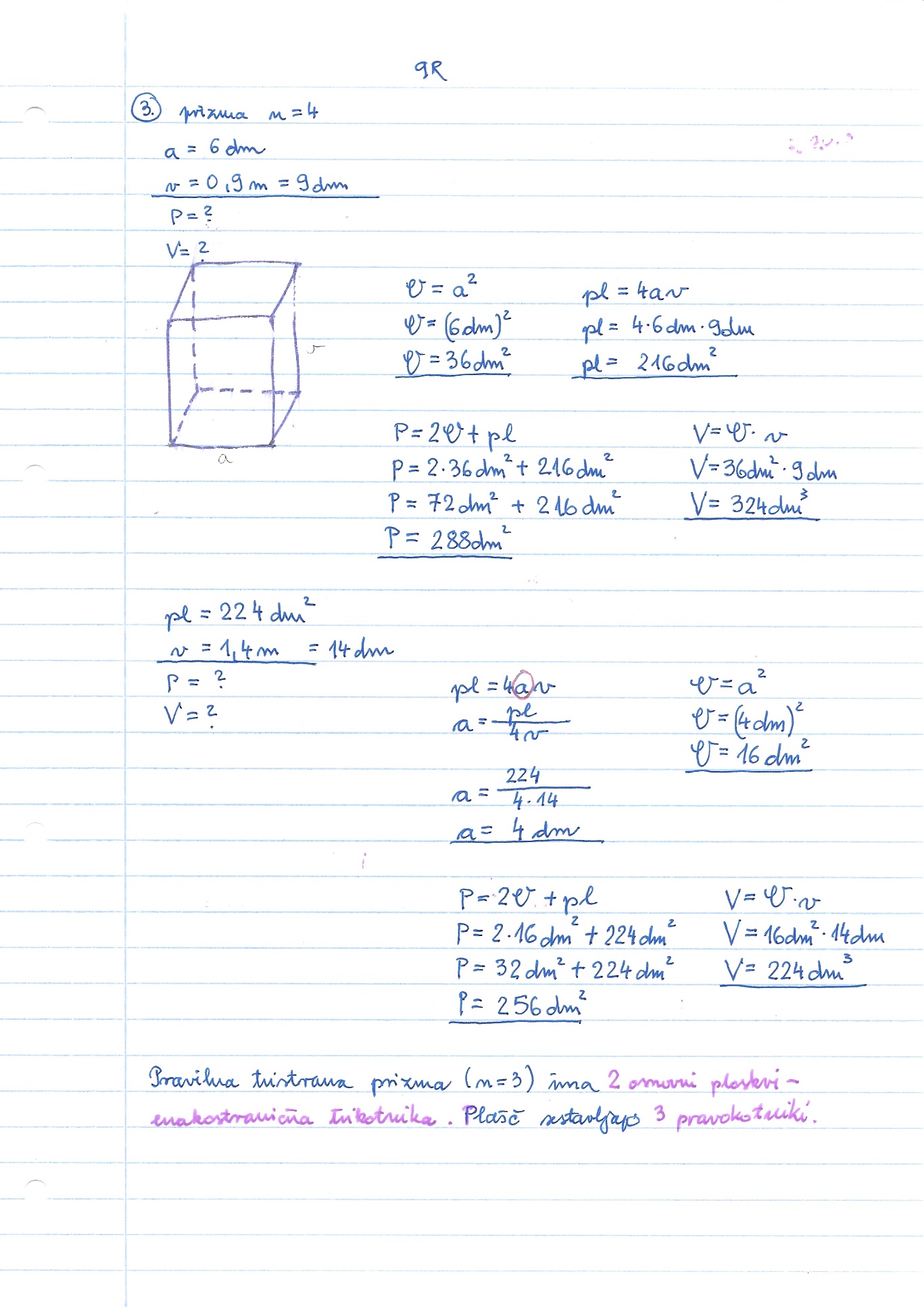 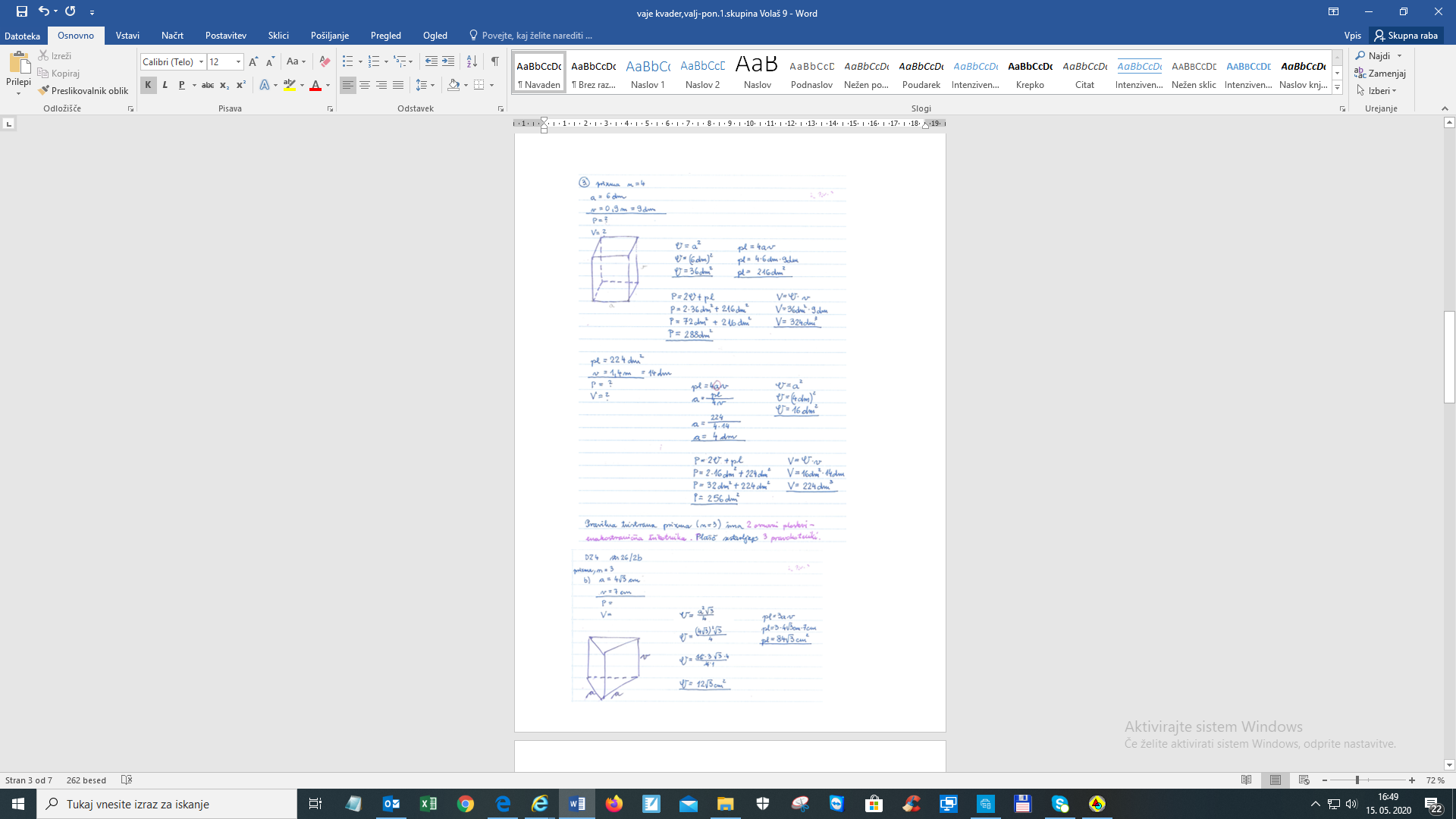 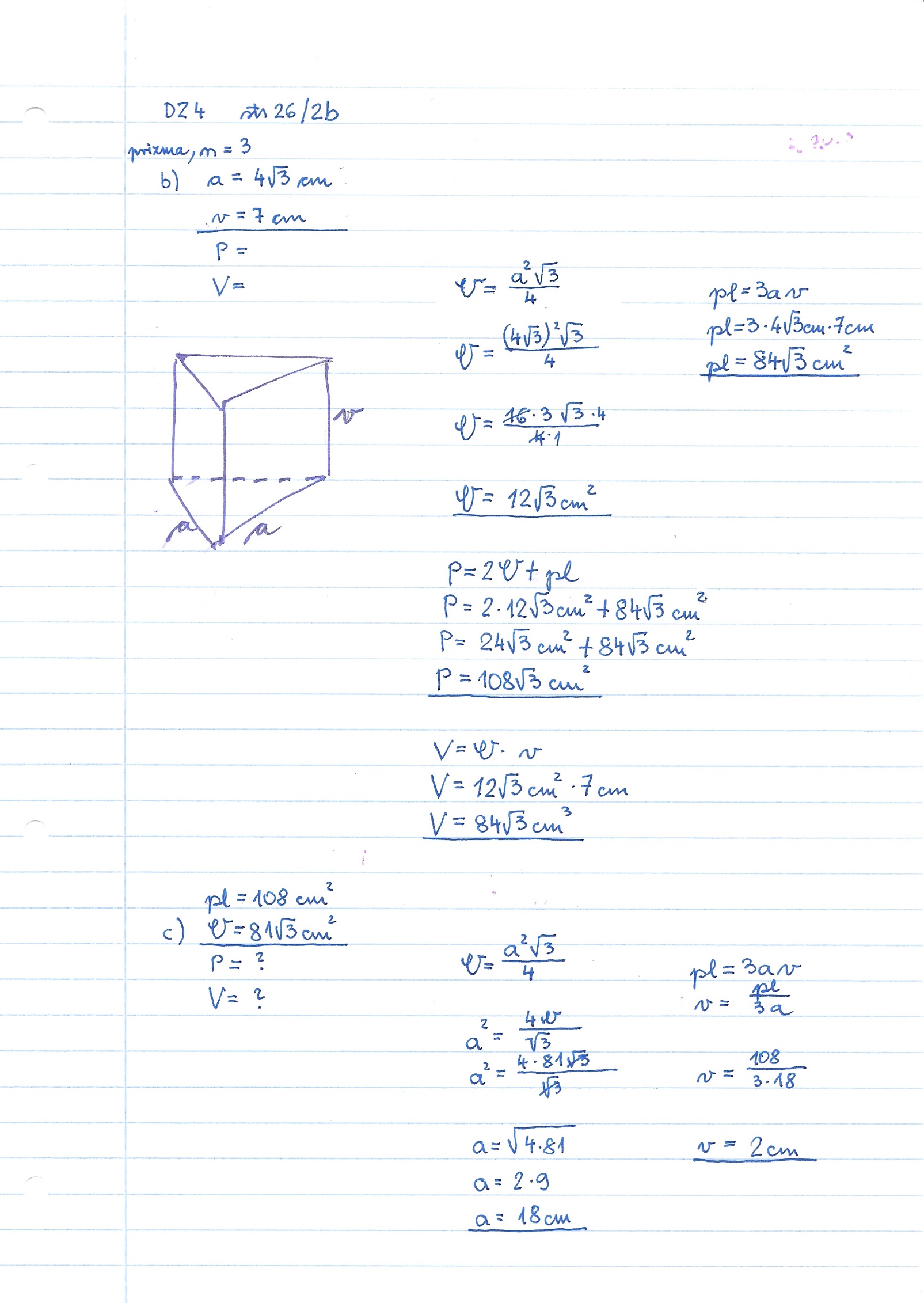 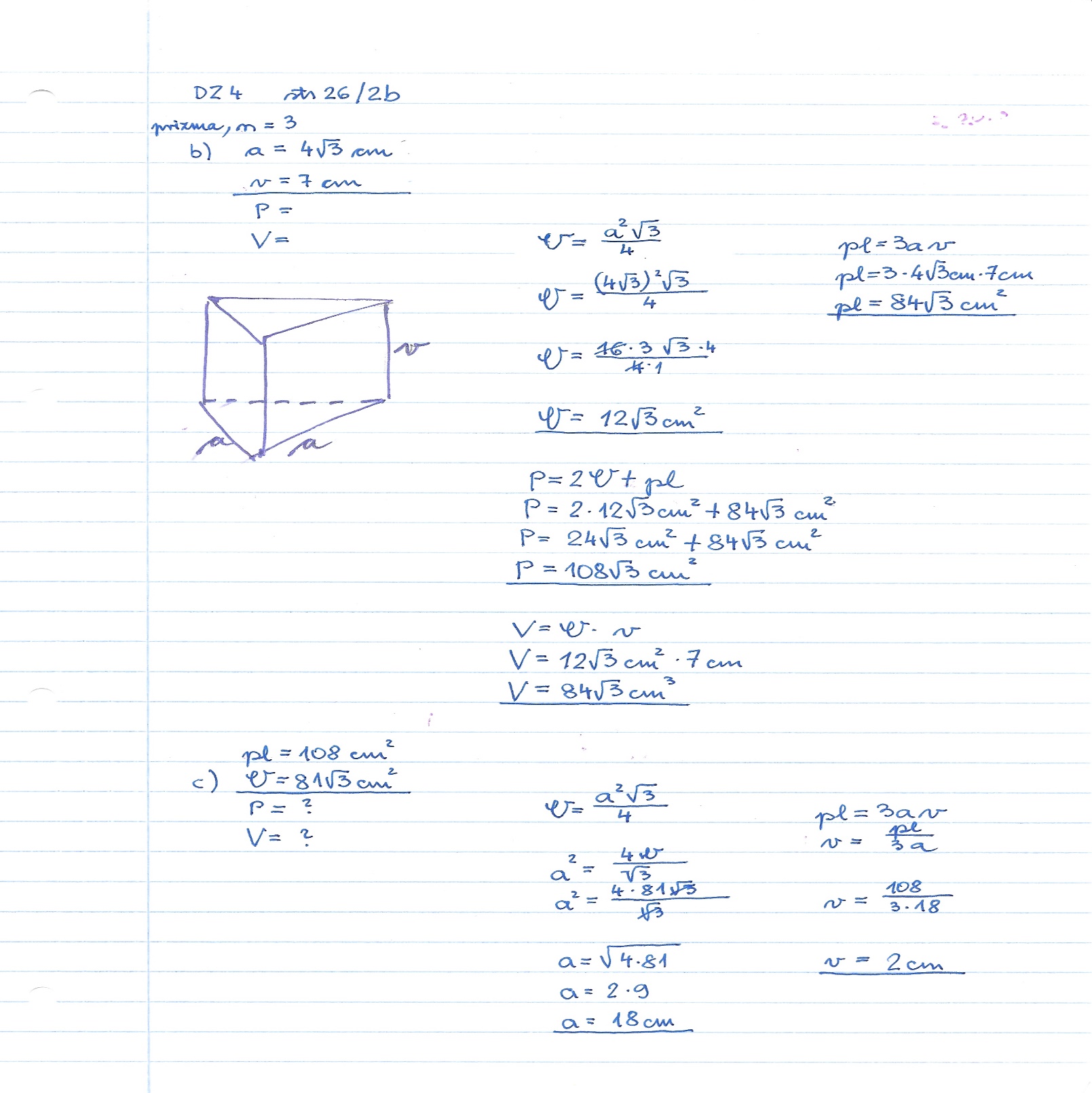 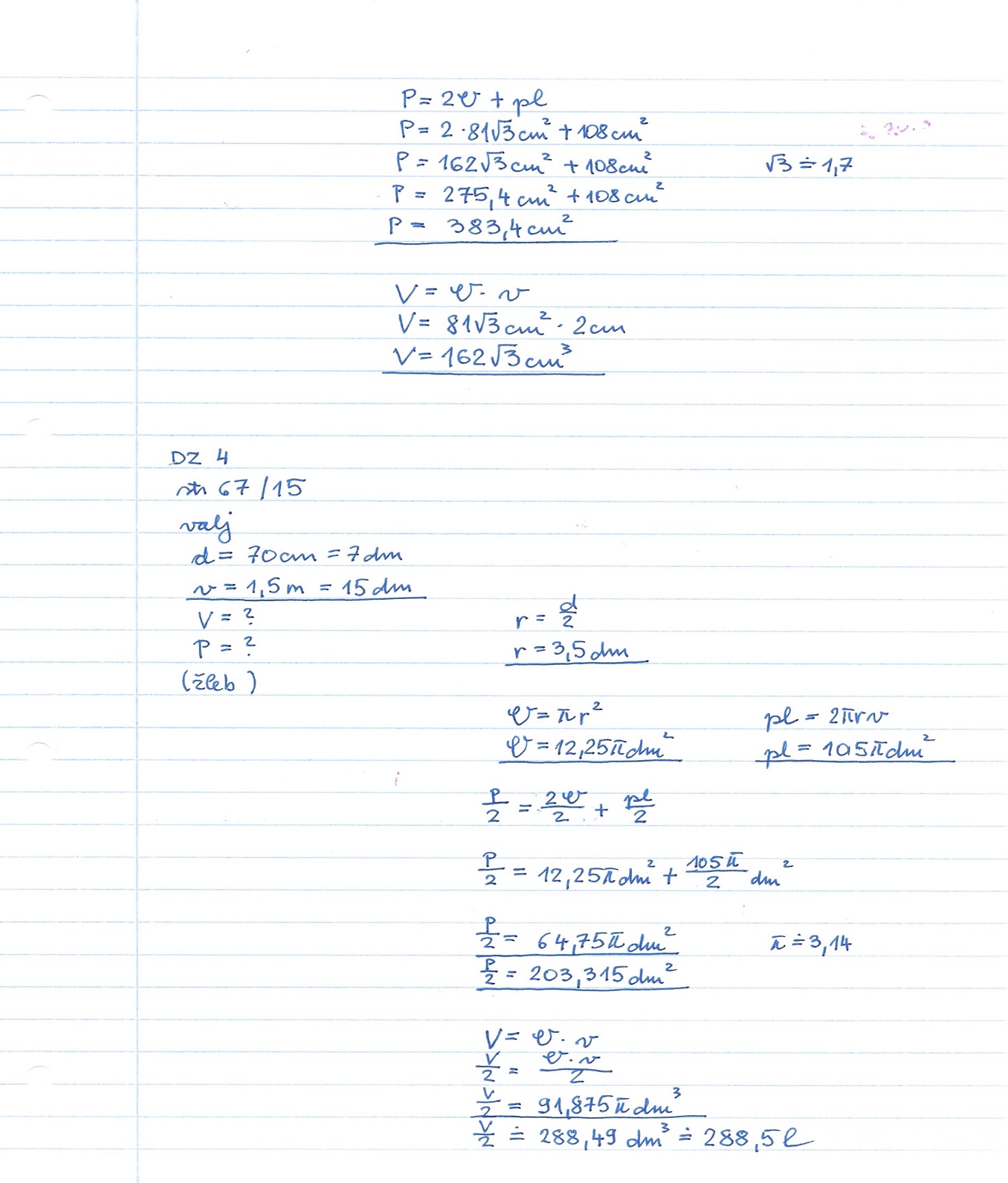 VALJ -se nadaljuje-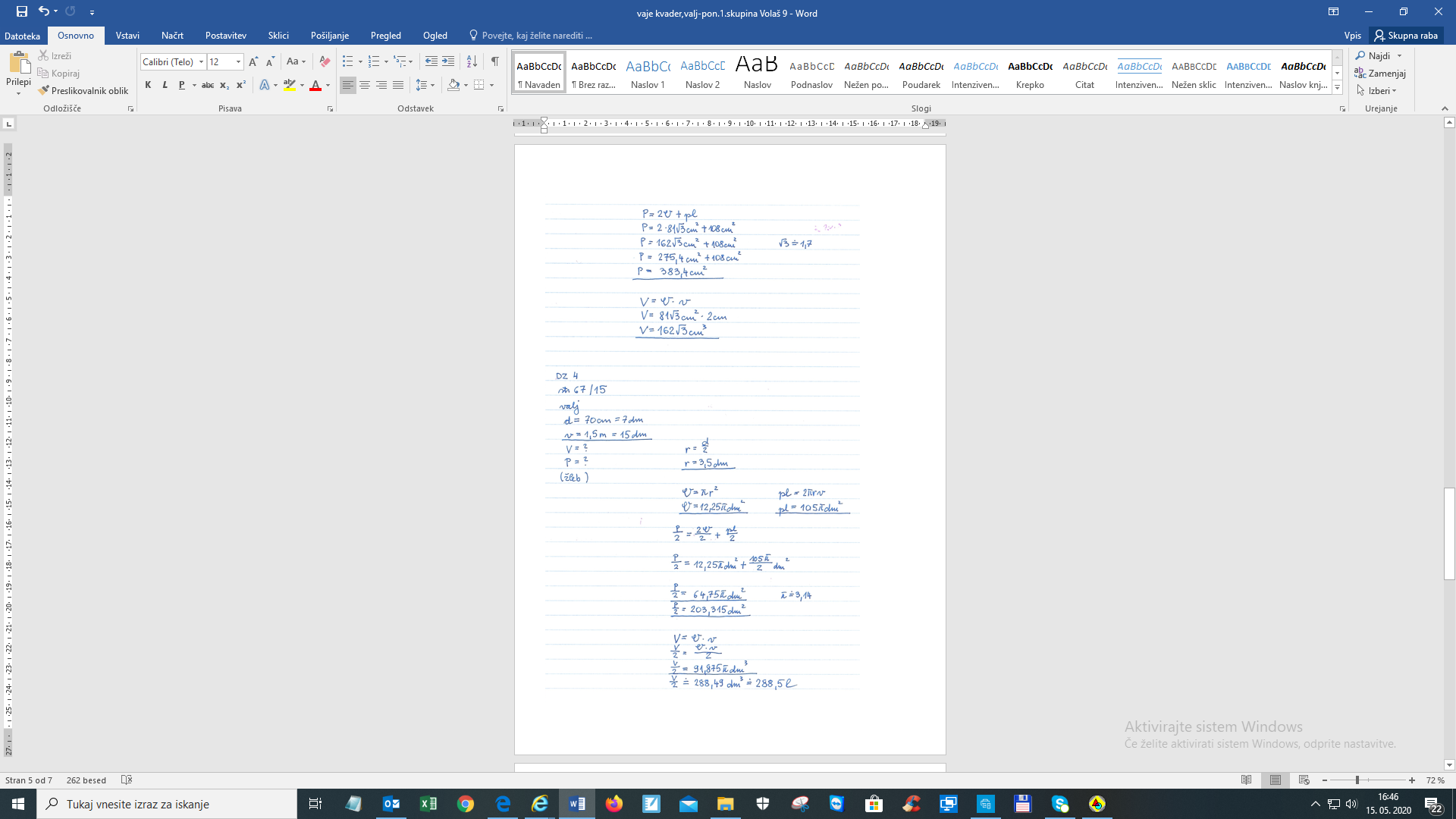 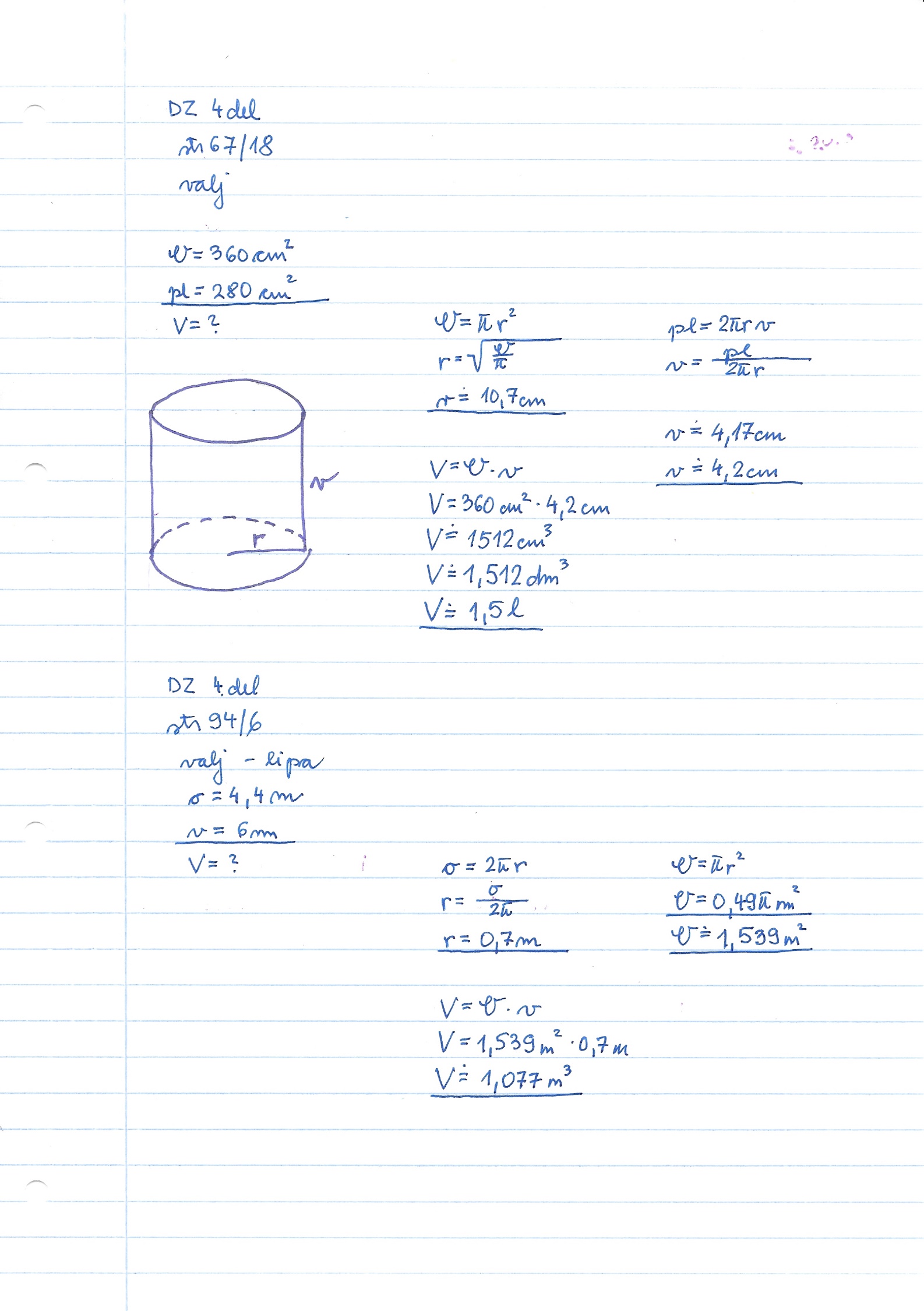 -se nadaljuje-VAJE – rešuj v šolski zvezek. Poizkusi brez pomoči in uporabe zvezka.Izračunaj plašč pravilne štiristrane prizme.  V = 54 la = 0,3mIzdelati želiš lesen okvir peskovnika brez dna in pokrova z dolžino 2m, širino 1,6m in višino 4dm. Dolžina smrekovih desk v prodaji je 4m, širina pa 2 dm. Koliko desk moraš kupiti?Koliko plačaš za les, če 1dm2 stane 0,08 €?Koliko % bo odpadka?Koliko m3 mivke potrebuješ za ta peskovnik?Koliko plačaš za mivko, če 20-litrska vreča mivke stane 3,19 € in so ti v trgovini dali 20 % popusta? Poišči največji lonec in mu izmeri premer in višino.Koliko dm2 pločevine so porabili za izdelavo tega lonca in pokrovke?Koliko litrov vode lahko naliješ vanj?Rezultat preveri z nalivanjem vode vanj.Za koliko cm se zniža višina vode v loncu, če iz njega zlijemo 1 l vode?To je preverjanje za jutrišnjo raziskovalno- projektno nalogo, ki jo bo ocenjena.Naloge boš dobil-a na svoj mail, v torek zjutraj ob 9.ih in v spletno učilnico.Rešitve in vprašanja pošlji do danes do 18. ure, če želiš prejeti rešitve in odgovore.Želiva ti veliko uspehov pri reševanju.Alenka Jekovec in Polonca Teran